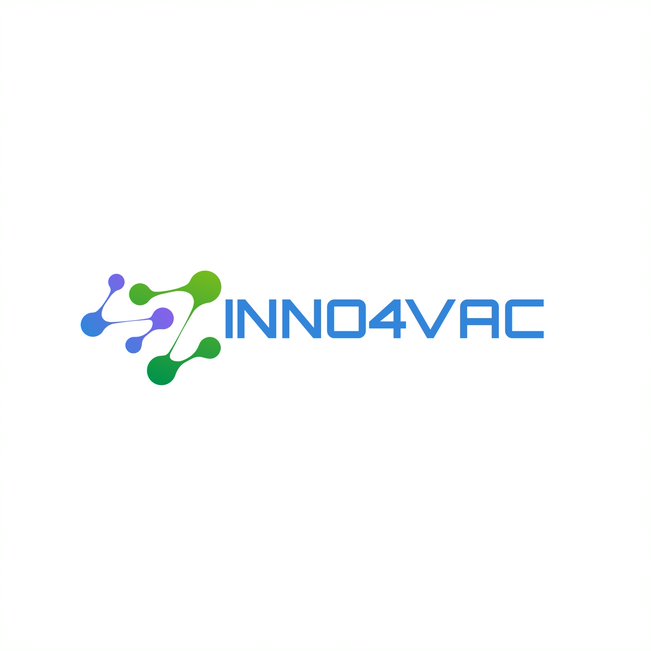 Annex 1:  Application Form Principal Investigator Name: __________________________________________________________Title ___________________________________________________________________________E-mail: _________________________________________________________________________Name of Organisation ________________________________________________________________Mailing Address __________________________________________________________________Country: ________________________________________________________________________Research Project Project Title ________________________________________________________________________Project Acronym (max 20 characters) ____________________________________________________Project Summary (indicative length 1 page) _____________________________________________________________________________________________________________________________________________Project duration (months)__________________________________________________________________Project plan (indicative length 2 pages) ________________________________________________________________________________________________________________________________________________________________________________________________________________________________________Project work plan (indicative length 2 pages, please specify description of tasks and deliverables dates) _______________________________________________________________________________________________________Background IP ___________________________________________________________________________Planned resources and estimated budget_____________________________________________________________________________________________________________________________________________Budget request ______________________________________________________Summary budget tableSummary budget tableSummary budget tableSummary budget tableSummary budget tableUnitEuro per UnitTotal Euro Justification and descriptionPersonnel costsPurchase costs-travel equipment, etc)othersTotal 